                  Тестовая работа для обучающихся творческого объединения "Гончарная мастерская"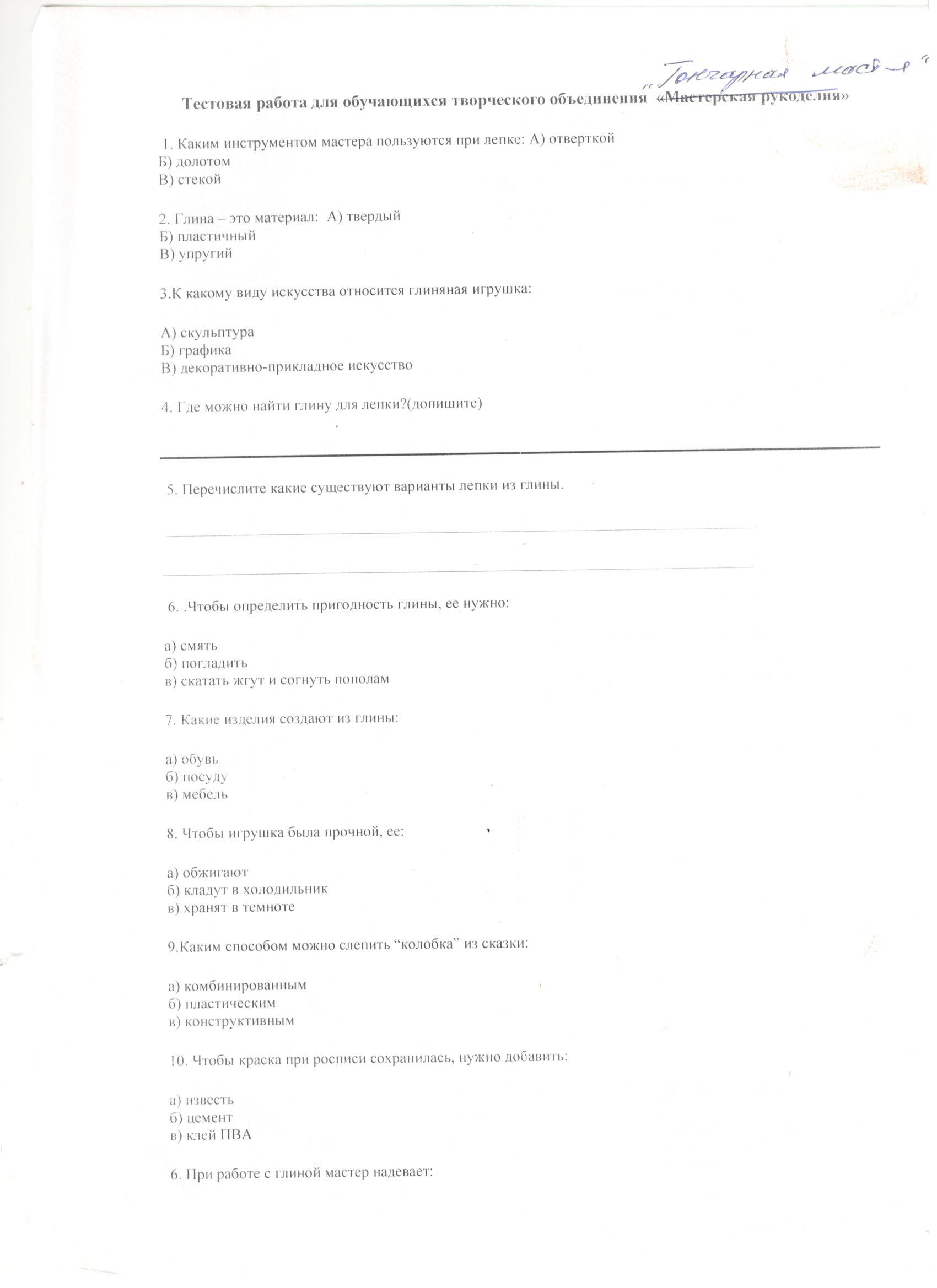 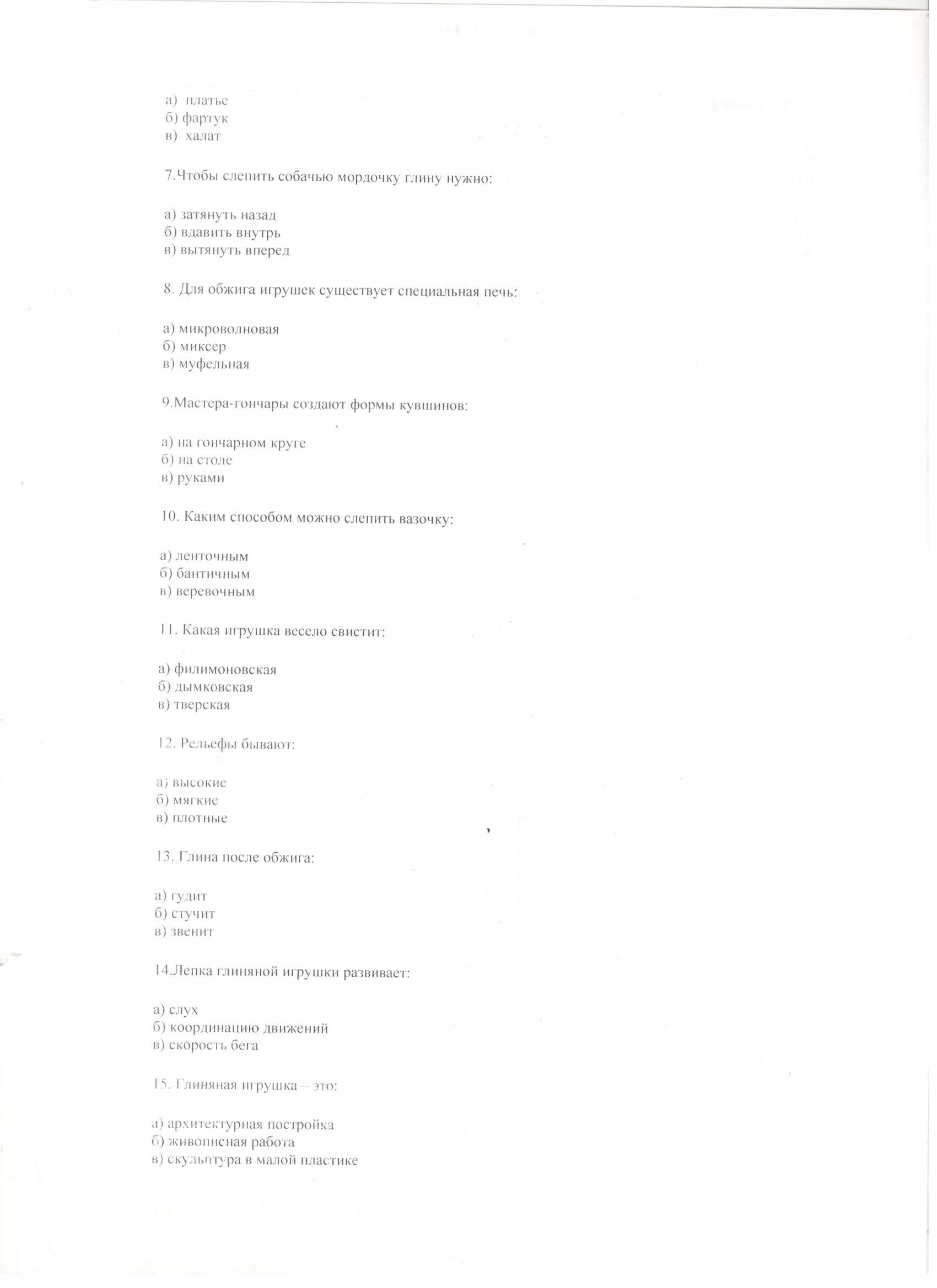 